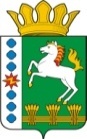 КОНТРОЛЬНО-СЧЕТНЫЙ ОРГАН ШАРЫПОВСКОГО РАЙОНАКрасноярского краяЗаключениена проект Постановления администрации Родниковского сельсовета «О внесении изменений в Постановление администрации Родниковского сельсовета от 30.10.2013 № 199-п «Об утверждении муниципальной программы Родниковского сельсовета «Обеспечение транспортной доступности и коммунальными услугами граждан»  (в ред. от 30.10.2014 № 94-п)19 ноября 2015 год 				            		                № 110Настоящее экспертное заключение подготовлено Контрольно – счетным органом Шарыповского района на основании ст. 157 Бюджетного  кодекса Российской Федерации, ст. 9 Федерального закона от 07.02.2011 № 6-ФЗ «Об общих принципах организации и деятельности контрольно – счетных органов субъектов Российской Федерации и муниципальных образований», ст. 5 Решения Шарыповского районного Совета депутатов от 20.09.2012 № 31/289р «О внесении изменений и дополнений в Решение Шарыповского районного Совета депутатов от 21.06.2012 № 28/272р «О создании Контрольно – счетного органа Шарыповского района» (в ред. от 20.03.2014 № 46/536р, от 25.09.2014 № 51/573р, от 25.02.2015 № 56/671р), пункт 1.2.3 Соглашения от 15.01.2015 «О передаче Контрольно-счетному органу Шарыповского района полномочий Контрольно-счетного органа Родниковского сельсовета по осуществлению внешнего муниципального финансового контроля».          Представленный на экспертизу проект Постановления администрации Родниковского сельсовета «О внесении изменений в Постановление администрации Родниковского сельсовета от 30.10.2013 № 199-п «Об утверждении муниципальной программы Родниковского сельсовета «Обеспечение транспортной доступности и коммунальными услугами граждан» (в ред. от 30.10.2014 № 94-п) направлен в Контрольно – счетный орган Шарыповского района 16 ноября 2015 года, разработчиком данного проекта Постановления является администрация Родниковского сельсовета Шарыповского района. Основанием для разработки муниципальной программы являются:- статья 179 Бюджетного кодекса Российской Федерации;- Постановление администрации Родниковского сельсовета от 20.08.2013 № 155-п «Об утверждении Порядка принятия решений о разработке  муниципальных программ Родниковского сельсовета, их формировании и реализации»;- распоряжение администрации Родниковского сельсовета от 20.08.2013  № 70-р «Об утверждении перечня муниципальных программ Родниковского  сельсовета».Ответственный исполнитель муниципальной программы администрация Родниковского сельсовета.Соисполнители муниципальной программы отсутствуют.Подпрограммами муниципальной программы являются:«Модернизация, реконструкция и капитальный ремонт объектов коммунальной инфраструктуры, жилья и благоустройства территории».«Проведение мероприятий, направленных на сохранение и улучшение транспортно – эксплуатационного состояния улично – дорожной сети сельского поселения».«Обращение с твердыми бытовыми, промышленными и биологическими отходами на территории поселения».Целью муниципальной программы является повышение качества предоставления жилищно – коммунальных услуг населению и улучшение транспортно – эксплуатационного состояния дорог местного значения.Задачами муниципальной программы являются:Создание условий для обеспечения качественными услугами ЖКХ населения.Бесперебойное и безопасное движение транспортных средств по улично – дорожной сети сельского поселения.Предотвращение вредного воздействия бытовых и промышленных отходов на здоровье человека и окружающую природную среду. Мероприятие проведено 19 ноября 2015 года.В ходе подготовки заключения Контрольно – счетным органом Шарыповского района были проанализированы следующие материалы:- проект Постановления администрации Родниковского сельсовета «О внесении изменений в постановление администрации Родниковского сельсовета от 30.10.2013 № 199-п «Об утверждении муниципальной программы Родниковского сельсовета «Обеспечение транспортной доступности и коммунальными услугами граждан» (в ред. от 30.10.2014 № 94-п);- паспорт муниципальной программы Родниковского сельсовета «Обеспечение транспортной доступности и коммунальными услугами граждан».Рассмотрев представленные материалы к проекту Постановления муниципальной программы «Обеспечение транспортной доступности и коммунальными услугами граждан» установлено следующее:В соответствии с проектом паспорта Программы происходит изменение по строке (пункту) «Информация по ресурсному обеспечению программы, в том числе в разбивке по источникам финансирования, по годам реализации программы», после внесения изменений строка  будет читаться:Увеличение  объемов бюджетных ассигнований на реализацию муниципальной программы  составило в сумме 1 988 200,00 руб. (24,58%), в том числе:- за счет средств краевого бюджета увеличение объемов бюджетных ассигнований в сумме 1 817 400,00 руб. (89,39%);- за счет бюджета поселения  увеличение объемов бюджетных ассигнований составило в сумме 170 800,00 руб. (2,82%).Вносятся изменения в  подпрограмму 1 «Модернизация, реконструкция и капитальный ремонт объектов коммунальной инфраструктуры, жилья и благоустройства территории» муниципальной программы, после внесения изменений в подпрограмму 1 строка «Объемы и источники финансирования» будет читаться:Увеличение объемов бюджетных ассигнований на реализацию подпрограммы 1  составило в сумме 170 800,00 руб. (3,68%) по мероприятию 1.2. «Капитальный и аварийный ремонт тепловых и водопроводных сетей» (КБК 0502 0318087 240 815).При проверке паспорта подпрограммы 1 установлено, что в приложении № 2 к подпрограмме 1 отсутствуют коды бюджетной классификации.При проверке паспорта подпрограммы 2 «Обращение с твердыми бытовыми, промышленными и биологическими отходами на территории поселения»  установлено следующее:-  в паспорте подпрограммы 2 не указан источник финансирования подпрограммы;- в приложении № 2 к подпрограмме 1 отсутствуют коды бюджетной классификации.Вносятся изменения в  подпрограмму 3 «Проведение мероприятий, направленных на сохранение и улучшение транспортно – эксплуатационного состояния улично – дорожной сети сельского поселения» муниципальной программы, после внесения изменений в подпрограмму 3 строка «Объемы и источники финансирования подпрограммы» будет читаться:Увеличение бюджетных ассигнований составило в сумме 1 817 380,00 руб. (62,83%) на капитальный ремонт и ремонт автомобильных дорог общего пользования местного значения городских округов, в том числе:- увеличение в сумме 1 682 998,00 руб. по мероприятию 1.4. «Ремонт улично – дорожной сети» (КБК 0409 0327594 240 815);- увеличение в сумме 134 382,00 руб. по мероприятию 1.1. «Содержание улично – дорожной сети сельского поселения и искусственных сооружений» (КБК 0409 0327508 240 815). На основании выше изложенного Контрольно – счетный орган Шарыповского района предлагает администрации Родниковского сельсовета внести изменения в приложения к паспортам подпрограмм и принять проект Постановления администрации Родниковского сельсовета «О внесении изменений в постановление администрации Родниковского сельсовета от 30.10.2013 № 199-п «Об утверждении муниципальной программы Родниковского сельсовета «Обеспечение транспортной доступности и коммунальными услугами граждан» (в ред.  от 30.10.2014 № 94-п).Председатель Контрольно – счетного органа						Г.В. СавчукАудитор Контрольно – счетного органа						И.В. ШмидтИнформация по ресурсному обеспечению программы, в том числе в разбивке по источникам финансирования, по годам реализации программы Предыдущая редакцияПостановленияПредлагаемая редакция(Проект Постановления) Информация по ресурсному обеспечению программы, в том числе в разбивке по источникам финансирования, по годам реализации программы Планируемое финансирование программных мероприятий  составляет  8 089 100,00 руб. в том числе:за счет средств краевого бюджета 2 033 200,00 руб. из них:2014 год – 2 033 200,00  руб.;2015 год – 0,00 руб.;2016 год – 0,00 руб.;2017 год – 0,00 руб.за счет средств бюджета поселения  6 055 900,00 руб., из них:2014 год – 2 287 200,00 руб.;2015 год – 1 257 400,00 руб.;2016 год – 1 259 800,00 руб.;2017 год – 1 251 500,00 руб.Планируемое финансирование программных мероприятий  составляет  10 077 300,00 руб. в том числе:за счет средств краевого бюджета 3 850 600,00 руб. из них:2014 год – 2 033 200,00  руб.;2015 год – 1 817 400,00 руб.;2016 год – 0,00 руб.;2017 год – 0,00 руб.за счет средств бюджета поселения  6 226 700,00 руб., из них:2014 год – 2 287 200,00 руб.;2015 год – 1 428 200,00 руб.;2016 год – 1 259 900,00 руб.;2017 год – 1 251 400,00 руб. Объемы и источники финансирования  подпрограммыПредыдущая редакция подпрограммы Предлагаемая редакция подпрограммы(Проект Постановления) Объемы и источники финансирования  подпрограммыФинансирование подпрограммы  составит  4 639 300,00 руб., в том числе:за счет средств бюджета поселения          4 639 300,00 руб., из них:2014 год – 1 859 900,00  руб.;2015 год – 934 200,00  руб.;2016 год – 914 100,00 руб.;2017 год – 931 100,00 руб.Финансирование подпрограммы  составит  4 810 100,00 руб., в том числе:за счет средств бюджета поселения          4 810 100,00 руб., из них:2014 год – 1 859 900,00  руб.;2015 год – 1 105 000,00  руб.;2016 год – 914 100,00 руб.;2017 год – 931 100,00 руб.Объемы и источники финансирования подпрограммы  Предыдущая редакция подпрограммы Предлагаемая редакция подпрограммы(Проект Постановления)Объемы и источники финансирования подпрограммы  Финансирование подпрограммы  составит  2 892 600,00 руб., в том числе:за счет средств краевого бюджета   2 033 200,00 руб. из них:2014 год – 2 033 200,00  руб.;2015 год – 0,00  руб.;2016 год – 0,00 руб.;2017 год – 0,00 руб.за счет средств бюджета поселения          859 400,00  руб. из них:2014 год – 288 000,00  руб.;2015 год – 183 900,00  руб.;2016 год – 206 400,00  руб.;2017 год – 181 100,00  руб.Финансирование подпрограммы  составит  4 709 980,00 руб., в том числе:за счет средств краевого бюджета   3 850 580,00 руб. из них:2014 год – 2 033 200,00  руб.;2015 год – 1 817 380,00  руб.;2016 год – 0,00 руб.;2017 год – 0,00 руб.за счет средств бюджета поселения          859 400,00  руб. из них:2014 год – 288 000,00  руб.;2015 год – 183 900,00  руб.;2016 год – 206 400,00  руб.;2017 год – 181 100,00  руб.